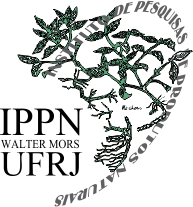 UNIVERSIDADE FEDERAL DO RIO DE JANEIROINSTITUTO DE PESQUISAS DE PRODUTOS NATURAISBloco H, CCS, Cidade UniversitáriaRio de Janeiro, RJ, CEP: 21941-902Phone: +55-21-3938-6512 email: posgrad@ippn.ufrj.brUNIVERSIDADE FEDERAL DO RIO DE JANEIROINSTITUTO DE PESQUISAS DE PRODUTOS NATURAISBloco H, CCS, Cidade UniversitáriaRio de Janeiro, RJ, CEP: 21941-902Phone: +55-21-3938-6512 email: posgrad@ippn.ufrj.brUNIVERSIDADE FEDERAL DO RIO DE JANEIROINSTITUTO DE PESQUISAS DE PRODUTOS NATURAISBloco H, CCS, Cidade UniversitáriaRio de Janeiro, RJ, CEP: 21941-902Phone: +55-21-3938-6512 email: posgrad@ippn.ufrj.brUNIVERSIDADE FEDERAL DO RIO DE JANEIROINSTITUTO DE PESQUISAS DE PRODUTOS NATURAISBloco H, CCS, Cidade UniversitáriaRio de Janeiro, RJ, CEP: 21941-902Phone: +55-21-3938-6512 email: posgrad@ippn.ufrj.brUNIVERSIDADE FEDERAL DO RIO DE JANEIROINSTITUTO DE PESQUISAS DE PRODUTOS NATURAISBloco H, CCS, Cidade UniversitáriaRio de Janeiro, RJ, CEP: 21941-902Phone: +55-21-3938-6512 email: posgrad@ippn.ufrj.brUNIVERSIDADE FEDERAL DO RIO DE JANEIROINSTITUTO DE PESQUISAS DE PRODUTOS NATURAISBloco H, CCS, Cidade UniversitáriaRio de Janeiro, RJ, CEP: 21941-902Phone: +55-21-3938-6512 email: posgrad@ippn.ufrj.brPhotoAPPLICATION FORMAPPLICATION FORMNºNºMASTER(   )MASTER(   )DOCTORATE(   )DOCTORATE(   )PERSONAL DATAPERSONAL DATAPERSONAL DATAPERSONAL DATAPERSONAL DATAPERSONAL DATAPERSONAL DATAPERSONAL DATAName:Name:Name:Name:Name:Name:Gender:Gender:Filiation:Filiation:Filiation:Filiation:Filiation:Filiation:Filiation:Filiation:Nationality:Nationality:Nationality:Nationality:Place of birth:Place of birth:Place of birth:Place of birth:Marital status:Marital status:Marital status:Marital status:Birth date:Birth date:Birth date:Birth date:Passport number:Passport number:Passport number:Passport number:CPF:CPF:CPF:CPF:Address:Address:Address:Address:Address:Address:Address:Address:City:City:City:State:State:Zip code:Zip code:Zip code:Phone number:Phone number:Phone number:Phone number:Phone number:Phone number:Phone number:Phone number:E-mail:E-mail:E-mail:E-mail:E-mail:E-mail:E-mail:E-mail:FORMATIONFORMATIONFORMATIONFORMATIONFORMATIONFORMATIONFORMATIONFORMATIONGraduationGraduationGraduationGraduationGraduationGraduationGraduationGraduationGraduation course:Graduation course:Graduation course:Graduation course:Graduation course:Graduation course:Graduation course:Graduation course:Institution:Institution:Institution:Institution:Institution:Institution:Institution:Institution:Graduation date:Graduation date:Graduation date:Graduation date:Graduation date:Graduation date:Graduation date:Graduation date:Post-graduationPost-graduationPost-graduationPost-graduationPost-graduationPost-graduationPost-graduationPost-graduationPost-graduation course:Post-graduation course:Post-graduation course:Post-graduation course:Post-graduation course:Post-graduation course:Post-graduation course:Post-graduation course:Institution:Institution:Institution:Institution:Institution:Institution:Institution:Institution:Post-graduation date:Post-graduation date:Post-graduation date:Post-graduation date:Post-graduation date:Post-graduation date:Post-graduation date:Post-graduation date:Current occupationCurrent occupationCurrent occupationCurrent occupationCurrent occupationCurrent occupationCurrent occupationCurrent occupationRole:Role:Role:Role:Role:Role:Role:Role:Occupation area:Occupation area:Occupation area:Occupation area:Occupation area:Occupation area:Occupation area:Occupation area:Institution:Institution:Institution:Institution:Institution:Institution:Institution:Institution:Other information you consider convenient:es:﷽﷽﷽﷽﷽﷽﷽ormal________________________________Other information you consider convenient:es:﷽﷽﷽﷽﷽﷽﷽ormal________________________________Other information you consider convenient:es:﷽﷽﷽﷽﷽﷽﷽ormal________________________________Other information you consider convenient:es:﷽﷽﷽﷽﷽﷽﷽ormal________________________________Other information you consider convenient:es:﷽﷽﷽﷽﷽﷽﷽ormal________________________________Other information you consider convenient:es:﷽﷽﷽﷽﷽﷽﷽ormal________________________________Other information you consider convenient:es:﷽﷽﷽﷽﷽﷽﷽ormal________________________________Other information you consider convenient:es:﷽﷽﷽﷽﷽﷽﷽ormal________________________________I declare that the information contained in this form is complete and true.                               date:                                Signature:I declare that the information contained in this form is complete and true.                               date:                                Signature:I declare that the information contained in this form is complete and true.                               date:                                Signature:I declare that the information contained in this form is complete and true.                               date:                                Signature:I declare that the information contained in this form is complete and true.                               date:                                Signature:I declare that the information contained in this form is complete and true.                               date:                                Signature:I declare that the information contained in this form is complete and true.                               date:                                Signature:I declare that the information contained in this form is complete and true.                               date:                                Signature: